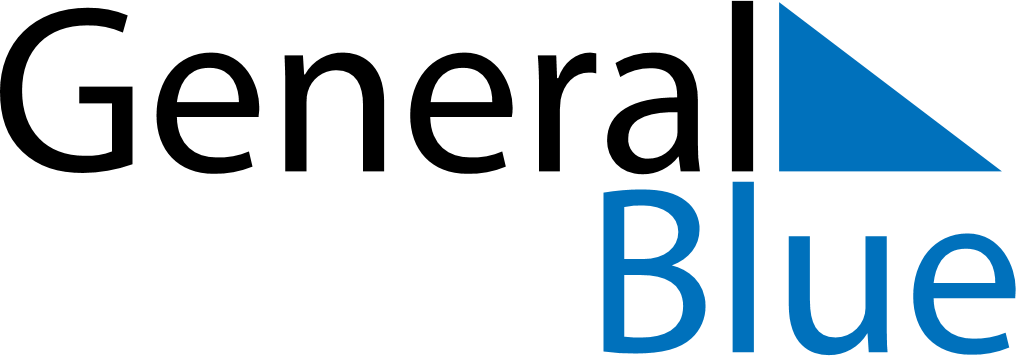 June 2022June 2022June 2022SwitzerlandSwitzerlandSUNMONTUEWEDTHUFRISAT1234567891011Pentecost
VätertagWhit Monday12131415161718192021222324252627282930